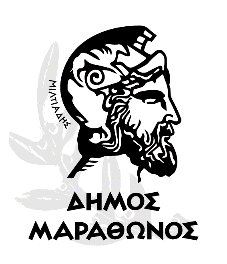 ΕΝΤΥΠΟ ΠΡΟΣΦΟΡΑΣΥπηρεσίες Απεντόμωσης, μυοκτονίας και φιδαπώθησης κτηριακών εγκαταστάσεων Δήμου και Ε΄ Κατασκήνωσης.Της επιχείρησης ………………………………………………, με έδρα στ ……………..………...., οδός …………………………………………., αριθμός ………, τηλέφωνο …………………., fax …………….ΜΑΡΑΘΩΝΑΣ      /      /2020Ο ΠΡΟΣΦΕΡΩΝ ΠΡΟΜΗΘΕΥΤΗΣΕΛΛΗΝΙΚΗ ΔΗΜΟΚΡΑΤΙΑΝΟΜΟΣ ΑΤΤΙΚΗΣ ΔΗΜΟΣ ΜΑΡΑΘΩΝΟΣΔιεύθυνση Καθαριότητας ΑνακύκλωσηςΠεριβάλλοντος, Πρασίνου και Συντήρησης   Υποδομών  -------------------------------------------------Ταχ. Δ/νση: Οινόης 6                                                Τ.Κ. 190 07 Μαραθώνας                                                    Τηλ.22943-20582Fax 22943-20535Email: kathariotita@marathon.gr  Μαραθώνας   07/04/2020ΑΡ.ΜΕΛΕΤΗΣ:  6/2020ΠΡΟΥΠΟΛΟΓΙΣΜΟΣ: 14.880,00€ (ΜΕ ΦΠΑ)Κ.Α.Ε 15.6482.01Κ.Α.Ε 30.6279.01ΦΟΡΕΑΣ:  ΔΗΜΟΣ ΜΑΡΑΘΩΝΟΣΑ/ΑΠΕΡΙΓΡΑΦΗΠΟΣΟ (€)ΦΠΑ (€)ΣΥΝΟΛΟ (€)1Υπηρεσίες απεντόμωσης ,μυοκτονίας και φιδοαπώθησης κτηριακών εγκαταστάσεων Δήμου 2Υπηρεσίες απεντόμωσης, μυοκτονίας και φιδοαπώθησης κτηριακών εγκαταστάσεων Ε΄Κατασκήνωσης3Καταπολέμηση (προληπτική και κατασταλτική) κοριών εντός των οικίσκων φιλοξενίας (200) στην Ε΄Κατασκήνωση.ΣΥΝΟΛΟ